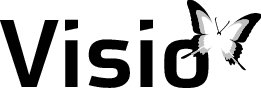 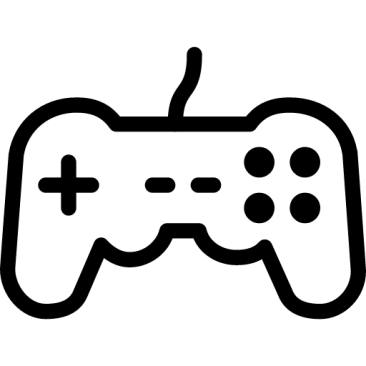 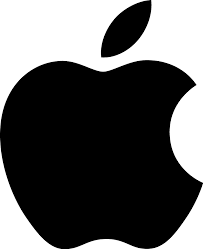 iOS Games Low Vision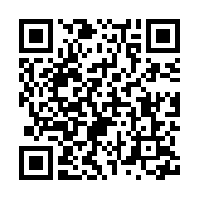 Zoom! – ingezoomde foto’sRaad het plaatje. De letters die je hiervoor moet gebruiken zijn groot, vet en hebben een goed contrast met de achtergrond.Threes! - cijferpuzzel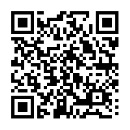 Veeg gelijke cijferkaarten op elkaar om een zo hoog mogelijke score te halen. De cijfers op de kaarten hebben veelal een goed contrast. Nachtmodus is aanwezig om met zwarte achtergrond te kunnen spelen. Verslavend!Trid – leg maar na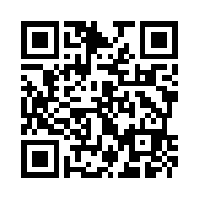 Leg binnen een bepaalde tijd op een 3 x 3 veld een puzzel na. Klinkt simpel. Maar wat als het na te leggen voorbeeld plots in spiegelbeeld staat? Grote witte blokken en timer op een donkere achtergrond.Bingo – sommen bingo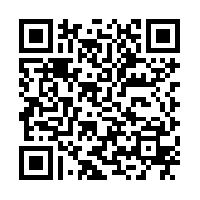 Reken de som uit en vink het antwoord aan op het Bingo vel. Zet 5 antwoorden op een rij om naar de volgende ronde door te gaan. Opgave kan geel op blauw worden weergegeven. De Bingo kaart is geel op zwart. Ook te spelen met VoiceOver.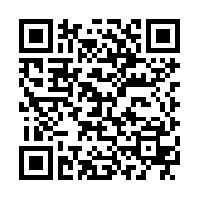 Block X 3 – 3 op een rijSchuif 3 blokken horizontaal of diagonaal aan elkaar binnen een gelimiteerd aantal zetten. Interface met grote knoppen en blokken. iOS Games VoiceOver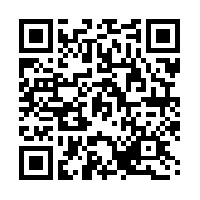 Simon’s Game – geluid, volgorde en ritmeHerhaal de geluiden precies zoals Simon het doet. Begint met 1 geluid daarna komt er steeds een geluid bij. Zet VoiceOver alleen aan om het spel te starten.Blindfold Racer – arcade auto actie!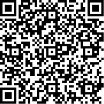 Draai je iPhone of iPad om door de bochten te sturen en luister goed door je stereo koptelefoon waar de obstakels zich op de weg bevinden.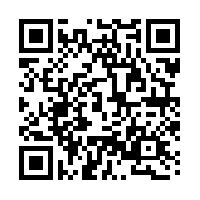 Lord and Knights – middeleeuws strategie spelHeers over het machtigste keizerrijk door kastelen te bouwen en sterke legers te maken. Leg voorraden aan en sluit verbonden met andere online spelers.Dice World! - dobbelen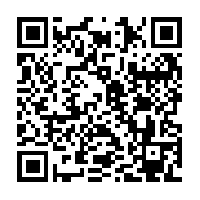 Kies 1 van 6 verschillende dobbelspelen en speel tegen Facebook vrienden, Twitter volgers, vrienden en contacten of een willekeurige tegenstander. 100% toegankelijk!Soundbreak – geluidenmemory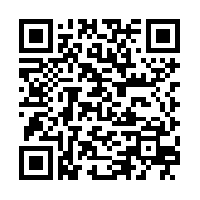 Hoe sneller hoe meer punten! Start dit memoryspel op met VoiceOver. Eenmaal gestart, zet dan de spraak van VoiceOver uit. Of label de kaarten eenmalig.